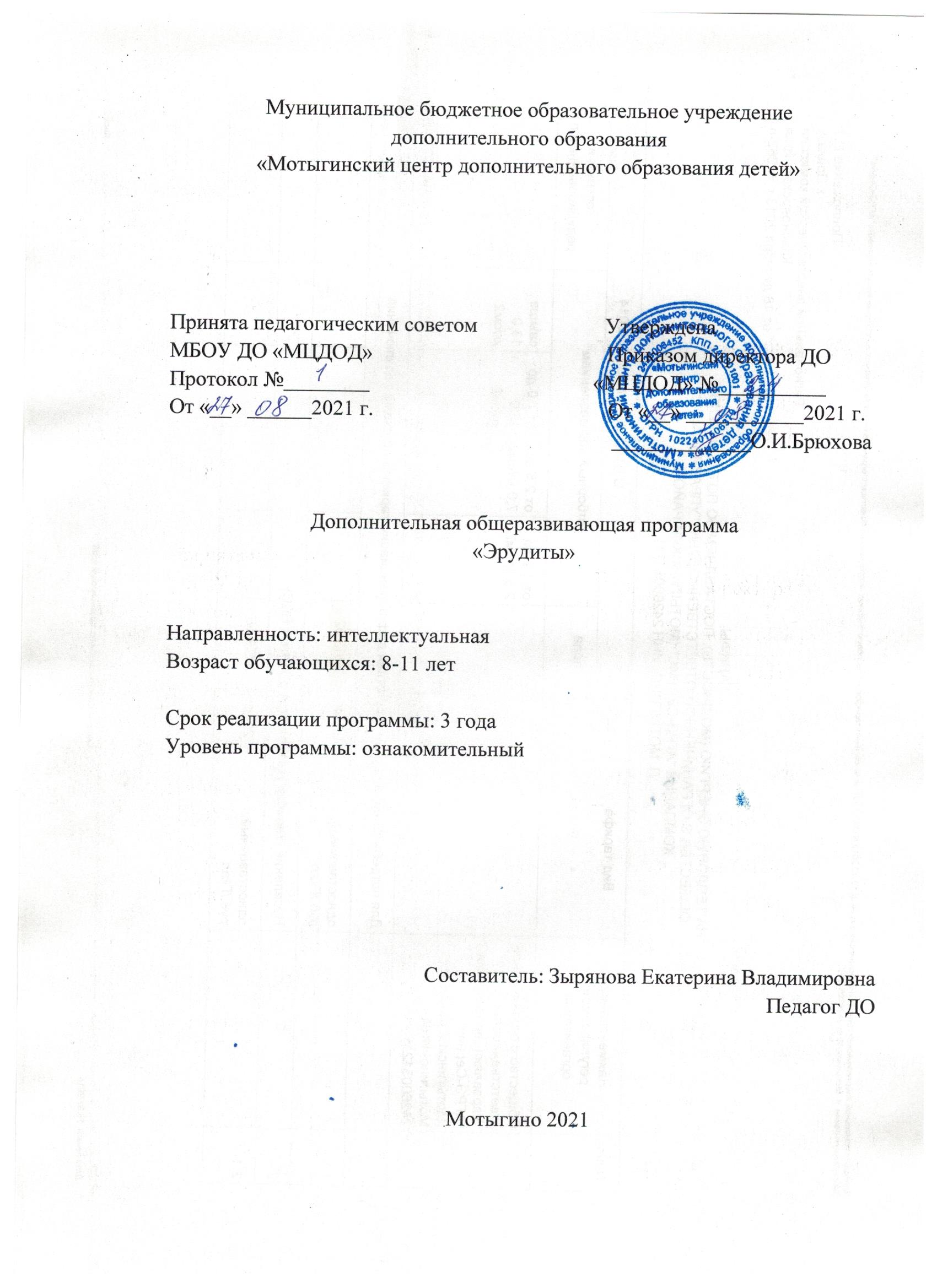 Содержание.Раздел 1. Комплекс основных характеристик программы………………………..3Пояснительная записка……...…………………………………………….………...3Содержание программы………………………………………………..……………6Планируемые результаты……………………………………………..…...……….11Раздел 2. Комплекс организационно-педагогических условий………………....122.1. Формы аттестации и оценочные материалы……………………………………..122.2. Рабочие программы преподаваемых дисциплин………………………………...122.3. Условия реализации программы………………………………………….………252.3.1. Календарный учебный график………………………………………………….252.3.2. Учебно-методические условия реализации программы………………………262.3.3. Материально-технические и информационные условия реализации программы………………………………………………………………………………………282.3.4. Кадровые условия реализации программы…………………………………….282.3.5. Методические материалы………………………………………………….……28Список использованной литературы….…………………………………………...291. Комплекс основных характеристик программы.Пояснительная записка.Актуальность программы.          В настоящее время математическому кругозору и эрудиции  отводится ответственная роль в развитии и становлении активной, самостоятельно мыслящей личности, готовой конструктивно и творчески решать возникающие перед обществом задачи. Поэтому одна из основных задач современной школы состоит в том, чтобы помочь учащимся в полной мере проявлять свои способности, развить творческий потенциал, инициативу, самостоятельность. Успешная реализация этих задач зависит от сформированности у учащихся познавательных интересов, которые возникают тогда, когда школьники имеют возможность включиться в выполнение таких видов заданий, в которых могут достичь успеха и вместе с тем, чувствуют необходимость преодоления определенных препятствий при достижении цели.          Формирование интереса к учению является важным средством повышения качества обучения школьников. Это особенно важно в начальной школе, когда ещё формируются, а иногда и только определяются постоянные интересы к тому или иному предмету.Программа разработана в соответствии с нормативно – правовыми документами:- Федеральный закон Российской Федерации от 29 декабря 2012г. № 273-ФЗ «Об образовании в Российской Федерации»- Концепция развития дополнительного образования детей. Утверждена распоряжением правительства Российской Федерации от 4 сентября 2014 г.№ 1726-р- Приказ Министерства образования и науки РФ от 29 августа 2013 г.№ 1008 «Об организации и осуществлении образовательной деятельности по дополнительным общеобразовательным программам»- Примерные требования к содержанию и оформлению образовательных программ дополнительного образования детей (письмо Министерства образования РФ от 11.12.2006 № 06-1844)- Постановление Главного государственного санитарного врача РФ от 4 июля 2014 г. № 41 «Об утверждении СанПин 2.4.4.3172-14 «Санитарно-эпидемиологические требования к устройству, содержанию и организации режима работы образовательных организаций дополнительного образования детей».Актуальность и социальная значимость данного курса состоит в том, что большую роль в процессе учебной деятельности школьников начальных классов, как отмечают психологи, играет уровень развития познавательных процессов: внимание, восприятие, наблюдение, воображение, память, мышление. Развитие и совершенствование познавательных процессов будет более эффективным при целенаправленной организованной работе, что повлечёт за собой и расширение познавательных возможностей детей.Направленность программы и планируемые результаты: направленность программы - интеллектуальная. Программа направлена на развитие интеллектуальных умений учащихся на основе формирования у ребенка умений управлять процессами творчества: фантазированием, пониманием закономерностей, решением сложных проблемных ситуаций. Она дает школьнику возможность раскрыть многие качества, лежащие в основе творческого мышления. Программа призвана помочь учащимся стать более раскованными и свободными в своей интеллектуальной деятельности.Подвид: дополнительное образование детей. Уровень: ознакомительный. Целевая группа:Программа направлена на обучение детей в возрасте от 8 до 11 лет. Специальный отбор не предусмотрен. Комплектование групп производится без учета гендерного различия в рамках вышеобозначенных возрастных ограничений. Возможна реализация индивидуального образовательного маршрута обучающегося в рамках представленного в программе учебного плана при вариативном использовании любых тем общеразвивающей программы. Основные формы и методы работы с обучающимися. Программа реализует деятельностный метод обучения, включающий детей в самостоятельный поиск, помогающий обеспечить высокий уровень подготовки по предметам, сформировать общеучебные и общекультурные умения и способности, необходимые для успешного обучения в средней школе, а затем в жизни. Программа предполагает возможность индивидуального пути саморазвития ученика в собственном темпе за счёт выбора заданий, соответствующих уровню подготовки и познавательной мотивации детей.Работа проводится в форме теоретических и практических занятий:1)  занятия, направленные на  составление  задач, состоящие  из трёх этапов:Вводная часть (задачи-шутки, викторины, ребусы, загадки, шифровки, головоломки)Основная  часть (знакомство с приёмами составления задач)Заключительная часть  (самостоятельная, творческая работа учащихся)  2) конкурсы знатоков;-игровые занятия;-КВН.-игра- соревнование.    В практике работы используются следующие формы:-индивидуальные и групповые;-практические и теоретические;-беседы;-игры;-знакомство с  литературой; Некоторые математические  игры   и   задания   могут   принимать   форму   состязаний,   соревнований   между  командами.  Объем образовательной программы: Срок реализации программы: 3 года, уровень: ознакомительный 1 год обучения – 144 ч., 4 академических часа в неделю;2,3 год обучения – 216 ч., 6 академических часов в неделю.Форма обучения: очная.Цель и задачи программы.Цель: создание условий для интеллектуального развития школьников.Задачи:способствовать развитию интереса к школьным предмет;углубить знания, умения и навыки по русскому языку и математике в процессе знакомства с различными видами заданий на смекалку и логику;учить самостоятельно добывать информацию из дополнительных источников;воспитывать творческую и познавательную активность учащихся и способствовать развитию логического, образного и креативного мышления путем решения нестандартных заданий;развивать умения работать в группе и в команде;воспитывать настойчивость, терпение, способность к саморегуляции;развивать скорость мышления и эрудированность.Содержание программы.Учебный план первого года обучения.Учебный план второго года обучения.Учебный план третьего года обучения.Планируемые результаты.Личностные результаты:Самостоятельно определять и высказывать самые простые общие для всех людей правила поведения (основы общечеловеческих нравственных ценностей).В предложенных ситуациях, опираясь на общие для всех простые правила поведения, делать выбор, какой поступок совершить.Обмениваться друг с другом информацией и выражать личное мнение.Метапредметные результатами изучения курса является формирование следующих универсальных учебных действий:Регулятивные УУД:Определять и формулировать цель деятельности с помощью учителя. Проговаривать последовательность действий. Учиться высказывать своё предположение (версию).Учиться работать по предложенному учителем плану. Учиться отличать верно выполненное задание от неверного. Познавательные УУД:Ориентироваться в своей системе знаний: отличать новое от уже известного. Делать предварительный отбор источников информации.Добывать новые знания: находить ответы на вопросы, используя учебник, свой  жизненный опыт и информацию, полученную в дополнительной литературе.Перерабатывать полученную информацию: делать выводы в результате совместной работы.Перерабатывать полученную информацию: сравнивать и группировать предметы и их образы. Коммуникативные УУД:Донести свою позицию до других: оформлять свою мысль в устной и письменной речи (на уровне предложения или небольшого текста).Слушать и понимать речь других.Выработать общее решение.Совместно договариваться о правилах общения и поведения в школе и следовать им.Предметными  результатами изучения курса являются формирование следующих умений:описывать признаки предметов и узнавать предметы по их признакамвыделять существенные признаки предметовсравнивать между собой предметы, явленияобобщать, делать выводыклассифицировать явления, предметыопределять последовательность событийсудить о противоположных явлениях—  давать определения тем или иным понятиямвыявлять функциональные отношения между понятиямивыявлять закономерности и проводить аналогии.2. Комплекс организационно-педагогических условий 2.1. Формы аттестации и оценочные материалы.В процессе реализации программы применяются следующие виды контроля: текущий и промежуточный посредством проведения устного опроса, тестирований, контрольных письменных работ, участие в районных, краевых, международных  конкурсах, выступления. Формы подведения итогов реализации программы:Способы проверки:Тематическое тестирование;Индивидуальная и групповая работа с экзаменационными билетами;    Участие в игровых конкурсных соревнованиях среди участников кружка (КВМ, КВГ, конкурс знатоков, блиц - турнир);Участие в проектной деятельности (выпуск газет, создание презентаций)Участие в школьных олимпиадах;Участие в конкурсах интеллектуалов, метапредметных мониторингахОценка метапредметных результатов обучающихся (внутренняя и внешняя) осуществляется в ходе наблюдения, тестирования. Достижение метапредметных результатов обеспечивается за счет различных компонентов образовательного процесса. Основное содержание оценки метапредметных результатов строится вокруг умения работать с информацией. Оценка метапредметных результатов может проводиться в ходе различных процедур (работа в группе), проведение опросов, поиск информации в глобальной сети Интернет. Формы контроля: индивидуальные, групповые. 2.2. Рабочие программы преподаваемых дисциплин2.2.1. ПЕРВЫЙ ГОД ОБУЧЕНИЯПЕРЕЧЕНЬ ТЕМ И РАСЧЕТ ЧАСОВ2.2.2. ВТОРОЙ ГОД ОБУЧЕНИЯПЕРЕЧЕНЬ ТЕМ И РАСЧЕТ ЧАСОВ2.2.3. ТРЕТИЙ ГОД ОБУЧЕНИЯПЕРЕЧЕНЬ ТЕМ И РАСЧЕТ ЧАСОВУсловия реализации программы.Календарный учебный графикУчебно-методические условия реализации программы.Организация деятельности по реализации программы базируется на деятельностном, компетентностном и личностно-ориентированном подходах, лежащих в основе ФГОС ОО. При организации практических занятий опора поставлена на общедидактические принципы: •сознательности и активности, т.е. учащиеся должны понимать цель и задачи программы, осознать значение практических занятий; понимать значение и смысл выполняемых технических действий; •систематичности и последовательности, т.е. учащиеся должны осознать, что только регулярность занятий ведет к достижению качественных результатов; •связи теории с практикой – эффективность и качество обучения проверяется на практике.Педагогические методы:Перцептивные: логические: - рассказ; индуктивные - беседа; дедуктивные - лекция; аналитические - иллюстрации; синтетические -  демонстрации. Гностические: - репродуктивные; частично-поисковые; исследовательские. Методы стимулирования и мотивации: - познавательные игры; - учебные дискуссии; - создание ситуаций эмоционально-нравственных переживаний; - создание ситуаций занимательности; - создание ситуаций апперцепции; - создание ситуаций познавательной новизны; - убеждение в значимости учения; - предъявление требований; - поощрения в учении. Формы организации обучения: - формирование знаний; - закрепление и систематизация знаний; - формирование умений и навыков; - повторение и систематизация знаний; - контроль усвоения знаний, умений и навыков. Различные формы занятий сочетают одинаковые элементы: - взаимодействие педагога и учащихся (педагог - учащийся, педагог - группа, учащийся - учащийся, группа - группа, полное и или ограниченное участие педагога, прямое или косвенное ограничение); Применение различных форм и методов в организации занятий позволяет сохранить активность учащихся, их интерес к занятиям в течение всего периода обучения.2.3.3. Материально-технические и информационные условия реализации программыДля обеспечения выполнения программы в организации имеются следующие материально-технические условия:- учебное помещение класса (для проведения теоретических занятий);- кладовая (для хранения имущества);- видеопроектор, компьютер с доступом к сети Интернет.Информационными условиями реализации программы выступает взаимодействие Центра, педагога и обучающихся с иными организациями, осуществляющими деятельность в сфере образования, а также наличие соответствующих тематике преподавания брошюр, информационных стендов, методических материалов и интернет-сопровождение учебного процесса. Реализация программы предусматривает возможность применения дистанционных образовательных технологий.Кадровые условия реализации программы.В целях реализации программы Центром обеспечен подбор квалифицированных педагогических кадров, методическим сопровождением методистами Центра и структурного подразделения «Муниципальный опорный центр муниципального образования Мотыгинский район Красноярского края».Методические материалы.Каждая тема закрепляется практической работой для чего необходимо техническое обеспечение: простейшие школьные инструменты: ручка, карандаши цветные и простой, линейка, ластик, циркуль, транспортир и т.д.; материалы: бумага (писчая)Дидактическое обеспечение: зачетные карточки, карточки с занимательными тестами, анкеты, индивидуальные карты воспитанников и мониторинг их заполнения. Методическое обеспечение образовательного процесса: конспекты лекций и бесед, наглядные пособия, мультимедийные (цифровые) образовательные ресурсы, соответствующие тематике программы по математике: «Уроки Кирилла и Мефодия.Математика», видео,  презентации, методики выявления результативности реализации образовательной программы. Итоговый контроль	проходит в форме тестирования, практических работ, творческих работ учащихся, групповых просмотров выполненных в обучающимися работ, презентаций,  участия детей к конкурсах разного уровня.  Список использованной литературыСписок литературы для педагога:Бабич А.Г., Тер-Григорьянц Р.Г. Теоретико-методические подходы к проведению мониторинга региональных систем непрерывного обучения детей дорожной безопасности /  Монография / Ставрополь, 2016.Григорьев Д.В. Внеурочная деятельность школьников методический конструктор: пособие для учителя / Д.В.Григорьев, П.В.Степанов. – М.: Просвещение, 2010. – 223 с.Примеры заданий по математической грамотности, которые использовались в исследовании PISA в 2003-2012 годах. Публикации. Режим доступа: http://www.centeroko.ru/pisa15/pisa15_pub.html Федин С. Финансовая грамотность: материалы для учащихся. 2, 3 классы.Как проектировать универсальные учебные действия в начальной школе: от действия к мысли: пособие для учителя / А.Г. Асмолов под ред. А.Г. Асмолова. -2 – е изд. – М.: Просвещение, 2010. – 152с.Махров В.Г., Махрова В.Н. «Математические задачи-сказки 4 класс».-М.: Глобус, 2006 гОстер Г.Б. «Задачник по математике».-М.:Росмен, 1993 г.Яков Перельман: Живая математика/Издательство: Издательский дом Мещерякова, 2016 г.Яков Перельман. Для юных математиков. Веселые задачи. Изд. «Римис». 2007 г.Сергей Гордиенко. Большая книга маленького гения. 777 логических игр для детейТамара Сорокина "Развивающие головоломки для детей от 7 до 10 лет"Список литературы для учащихся:Математическая грамотность. Сборник эталонных заданий. Выпуск 1. Учеб. пособие для общеобразоват. организаций. В 2-х ч. Ч. 2/ Г.С.Ковалёва и др.; под ред. Г.С.Ковалёвой, Л.О.Рословой. – М.; Спб.: Просвещение, 2020. – 79 с.: ил. – (Функциональная грамотность. Учимся для жизни.Мищенкова Л.В. 36 занятий для будущих отличников: Рабочие тетради: В 2-х частях. /Л.В. Мищенкова. - М.: Издательство РОСТ, 2012-2013Интернет – ресурсыhttp://pedsovet.org/ http://it-n.ru/ http://nsportal.ru/  http://znanija.com/  http://razvitierebenka.com/http://iqshz.ru/http://uchi.ru/  № п/пТема занятияВсего часовТеорияПрактикаТекущая аттестацияПромежуточная аттестация1.Вводное занятие. Диагностика уровня развития познавательных процессовВыявление уровня развития внимания, восприятия, воображения, памяти и мышления. 22---2.Развитие концентрации внимания. Решение логических задач.  Логические задачи на развитие аналитических способностей.Логические задачи на развитие способности рассуждать.40634По окончании изучения темы-3.Тренировка слуховой памяти. Логические задачи на развитие способности рассуждать. Логические задачи на развитие аналитических способностей. 20416По окончании изучения темыТестирование4.Тренировка зрительной памяти. Логические задачи на развитие аналитических способностей.20416-Мини-олимпиада5.Поиск закономерностей. Логические задачи на развитие способности рассуждать. 18216-Тестирование6Развитие пространственного воображения. Работа со спичками.20416По окончании изучения темыЗащита перед группой7.  Развитие логического мышления. Логические задачи на развитие способности рассуждать. 22418По окончании изучения темыКонкурс интеллектуалов8. Диагностика уровня развития познавательных процессов в конце года (Выявление уровня развития познавательных процессов)22---Итого144281165№ п/пТема занятияВсего часовТеорияПрактикаТекущая аттестацияПромежуточная аттестация1.Выявление уровня развития внимания, восприятия, воображения, памяти и мышления. 22---2.Развитие концентрации внимания. Решение логических задач.  Логические задачи на развитие аналитических способностей.Логические задачи на развитие способности рассуждать.5210  42По окончании изучения темы-3.Тренировка слуховой памяти. Логические задачи на развитие способности рассуждать. Логические задачи на развитие аналитических способностей. 328  24По окончании изучения темыТестирование4.Тренировка зрительной памяти. Логические задачи на развитие аналитических способностей.32 824 -Мини-олимпиада5.Поиск закономерностей. Логические задачи на развитие способности рассуждать. 30 1020-Конкурс интеллектуалов6Развитие пространственного воображения. Работа со спичками.32 1022 По окончании изучения темыЗащита перед группой7.  Развитие логического мышления. Логические задачи на развитие способности рассуждать. 3412 22 По окончании изучения темыКонкурс интеллектуалов8. Диагностика уровня развития познавательных процессов в конце года (Выявление уровня развития познавательных процессов)22---Итого216621545№ п/пТема занятияВсегочасовТеорияПрактикаТекущая аттестацияПромежуточная аттестация1.Выявление уровня развития внимания, восприятия, воображения, памяти и мышления на начало года.22---2.Развитие концентрации внимания. Решение логических задач.  Логические задачи на развитие аналитических способностей.Логические задачи на развитие способности рассуждать.501040По окончании изучения темы3Тренировка слуховой памяти. Логические задачи на развитие способности рассуждать. Логические задачи на развитие аналитических способностей. 30822-4Тренировка зрительной памяти. Логические задачи на развитие аналитических способностей.30822По окончании изучения темыпрезентация перед группой5Поиск закономерностей. Логические задачи на развитие способности рассуждать. 301020По окончании изучения темы6Развитие пространственного воображения. Работа со спичками.321022По окончании изучения темы1 (Доклады обучающихся по изученной теме)-7  Развитие логического мышления. Логические задачи на развитие способности рассуждать. 401426По окончании изучения темыпрезентация перед группой8Диагностика уровня развития познавательных процессов в конце года (Выявление уровня развития познавательных процессов)22---Итого 21664152№ п/пТема занятияВсего часовТеорияПрактикаПромежуточная аттестацияФорма занятия1.Вводное занятие. Диагностика уровня развития познавательных процессовВыявление уровня развития внимания, восприятия, воображения, памяти и мышления. 22--беседаРазвитие концентрации внимания. Решение логических задач.  Логические задачи на развитие аналитических способностей.Логические задачи на развитие способности рассуждать.40634-2-5Развитие мышления. Игра «Найди отличия», «Чем похожи», «Распредели по группам».817дискуссия в формате свободного обмена мнениями6-10Арифметические игры.1019-беседа11-15Фокусы и головоломки1019-лекция16-17Тренировка внимания. Игра «Кто это»413-анкетирование18-19Развитие концентрации внимания. Игры «Составь поезд»413обсуждение20-21Развитие концентрации внимания. Игра «Незнайкин бенефис»413Работа в командахТренировка слуховой памяти. Логические задачи на развитие способности рассуждать. Логические задачи на развитие аналитических способностей. 20416Тестирование 22-25«В зоопарке». Задачи повышенного уровня сложности.817-беседа26-27Развитие способности анализировать. Игра «Составь пословицу»413Работа в командах28-29Развитие слуховой памяти. Игры «Число и цифру я знаю»413Индивидуальные карточки30-31Тренировка слуховой памяти. Тест «Отношения».413лекция, видеоурокТренировка зрительной памяти. Логические задачи на развитие аналитических способностей.20416Мини-олимпиада32-34Магические квадраты615-викторина, конкурс35-36Тренировка зрительной памяти. Игра « Где какие фигуры лежат?»413обсуждение37-38Тренировка зрительной памяти. Игра «Угадай предмет».413Индивидуальные карточки39-41Тренировка  слуховой и зрительной памяти. Буквенные головоломки.615-видеофильмПоиск закономерностей. Логические задачи на развитие способности рассуждать. 18216Тестирование 42-48Логические задания с числами (поискзакономерностей)14113лекция49-50Развитие способности рассуждать. Игра «Что из чего получается?»413обсуждениеРазвитие пространственного воображения. Работа со спичками.20416Защита перед группой51-52Головоломки с палочками одинаковойдлины. 413конкурс53-54Развитие способности планировать. Игры «Построй домики»413Индивидуальные карточки55-58Совершенствование воображения. Задания по перекладыванию спичек. 817Работа в командах59-60Совершенствование мыслительных операций. Графический диктант.4  13-выставка  Развитие логического мышления. Логические задачи на развитие способности рассуждать. 22418Конкурс иньеллектуаллов61-62Развитие способности анализировать. Игра « Орнамент из 6 элементов»413Индивидуальные карточки63Развитие аналитических способностей. Игры «Продолжай»211Индивидуальные карточки64-66Развитие логического мышления.  Игра «Расшифруй письмо»615Работа в командах67-71Совершенствование мыслительных операции. Игра «Тайны вокруг нас».1019дискуссия в формате свободного обмена мнениями72Диагностика уровня развития познавательных процессов в конце года (Выявление уровня развития познавательных процессов)22---Итого144281165№ п/пТема занятияВсего часовТеорияПрактикаПромежуточная аттестацияФорма занятия1.Вводное занятие. Диагностика уровня развития познавательных процессовВыявление уровня развития внимания, восприятия, воображения, памяти и мышления. 22--беседаРазвитие концентрации внимания. Решение логических задач.  Логические задачи на развитие аналитических способностей.Логические задачи на развитие способности рассуждать.521042-2-8Тренировка внимания. Игра  «Замечаем необычное».14212-беседа9-14Развитие концентрации внимания. Игры: «Что раньше, что потом», «Словообразовательное лото»12210-лекция15-18Развитие концентрации внимания. Игра «Что сначала, что потом?»826-Индивидуальные карточки 19-21Тренировка внимания. Игра «В сказочном городе». 624-Занятие-путешествие 22-27Развитие способности рассуждать. Игра «Узнай сказку», кроссворд, ребусы.12210-анкетированиеТренировка слуховой памяти. Логические задачи на развитие способности рассуждать. Логические задачи на развитие аналитических способностей. 32824Тестирование  28-31Тренировка слуховой памяти. Игры «Назови художника», «Кто больше», «Бывает - не бывает».826-беседа32-36Тренировка слуховой памяти. КВН «Пословицы и поговорки»1028-Индивидуальные карточки37-39Развитие аналитических способностей. Викторина «Истина или ложь».624Тестирование видеоурок40-43Развитие аналитических способностей. Игра «Найди логическую пару».826лекцияТренировка зрительной памяти. Логические задачи на развитие аналитических способностей.32824Мини-олимпиада44-47Тренировка зрительной памяти. Тест«Сравнение», «Алгоритм»826-Презентация48-53Тренировка зрительной памяти. Игра «Вещи вокруг нас».12210-видеофильм54-56Развитие наглядно-образного мышления. Игра «Художник»624-конкурс57-59Тренировка слуховой и зрительной памяти.  Упражнения «Подбери картинки».624-викторинаПоиск закономерностей. Логические задачи на развитие способности рассуждать. 301020Конкурс интеллектуалов 60-62Развитие способности рассуждать. Тест «Сравнение», «Алгоритм»624-лекция63-65Обучение поиску закономерностей. Игра «Найди отличия», «Чем похожи», «Распредели по группам».624-Индивидуальные карточки66-67Обучение поиску закономерностей. Викторина «Что? Где? Когда?»422-Игра-соревнование68-69Обучение поиску закономерностей.  Игра «Весёлые превращения»,422-Занятие-путешествие70-74Обучение поиску закономерностей. Логические задачи.1028-Индивидуальные карточкиРазвитие пространственного воображения. Работа со спичками.321022Защита перед группой75-76Совершенствование воображения.  Игра «Догадайся и дорисуй».413-конкурс77-79Совершенствование воображения. Ребусы. Задание по перекладыванию спичек. 615-Проекты80-81Развитие наглядно-образного мышления. Анаграммы.422-выставка82-83Ребусы. Задание по перекладыванию спичек.422-Работа в группах.84-85Развитие быстроты реакции. Игры: «Табу», «Не повторяться»413-Круглый стол86-88Совершенствование воображения. Числовые ребусы.624-Индивидуальные карточки89-90Развитие быстроты реакции.  Игра «Угадай предмет».413-Работа в группах.  Развитие логического мышления. Логические задачи на развитие способности рассуждать. 341222Конкурс интеллектуалов 91-94Развитие способности рассуждать. Викторина «Найди общий признак»826-Индивидуальные карточки95-98Развитие аналитических способностей. Игра «Причинно-следственные цепочки»826-Презентация99-100Совершенствование мыслительных операций. Игра «Так бывает или нет?»422-Обсуждение101-103Совершенствование мыслительных операций. Игры: «Найди слово», «Отгадай по признакам».624-Презентация104-105Совершенствование мыслительных операций. Игры: «Объясни слово, не называя его»422-Работа в группах.106-107Развитие способности рассуждать. Викторина « В глубь веков на машине времени»422-Игра-соревнование108Диагностика уровня развития познавательных процессов в конце года (Выявление уровня развития познавательных процессов)22---Итого216621545№ п/пТема занятияВсего часовТеорияПрактикаПромежуточная аттестацияФорма занятия1.Вводное занятие. Диагностика уровня развития познавательных процессовВыявление уровня развития внимания, восприятия, воображения, памяти и мышления. 22--беседаРазвитие концентрации внимания. Решение логических задач.  Логические задачи на развитие аналитических способностей.Логические задачи на развитие способности рассуждать.501040-2-6Выявление уровня развития внимания. «Командные игры»1028Занятие-путешествие7-11Развитие концентрации внимания.  «Составление матриц»1028лекция12-15Тренировка внимания. «Цепочки».826анкетирование 16-20Развитие концентрации внимания. Вербальная фантазия.1028беседа21-26Тренировка концентрации внимания. Необычные задачки.12210Индивидуальные карточкиТренировка слуховой памяти. Логические задачи на развитие способности рассуждать. Логические задачи на развитие аналитических способностей. 30822-27-30 Совершенствование мыслительных операций. «Мир предметов и вещей»826беседа31-33Развитие наглядно-образного мышления. Игра «Тайны вокруг нас».624Индивидуальные карточки34-38Развитие умения решать нестандартные задачи. «Найди отличия», «Чем похожи», «Распредели по группам».1028Индивидуальные карточки39-41Тренировка слуховой  и зрительной памяти.  КВН «Мы друзья природы»624лекцияТренировка зрительной памяти. Логические задачи на развитие аналитических способностей.30822Презентация перед группой42-45Тренировка зрительной памяти. «Триады».826Презентация46-51Тренировка зрительной память. «Логогрифы».12210Индивидуальные карточки52-54Развитие умения решать нестандартные задачи. «Числовые ребусы».624конкурс55-56Тренировка зрительной памяти. Игра «Левая и правая сторона»422играПоиск закономерностей. Логические задачи на развитие способности рассуждать. 301020-57-59Обучение поиску закономерностей. Игра «Чего не хватает на рисунке?»624лекция60-62Совершенствование воображения. Задание «Дорога к дому»624Индивидуальные карточки63-65Обучение поиску закономерностей. Блиц - турнир «Кто прав»624Игра-соревнование66-67Развитие быстроты реакции. Игра «Кто больше составит пар»422Индивидуальные карточки68-71Развитие быстроты реакции. «Матрица Ландольта».826Индивидуальные карточкиРазвитие пространственного воображения. Работа со спичками.321022Доклады обучающихся по изученной теме72-73Развитие умения решать нестандартные задачи. Викторина «Что? Где? Когда?»22-конкурс74-77Совершенствование воображения. Ребусы. Задание по перекладыванию спичек.413Проекты78-80Развитие наглядно-образного мышления. «Разгадай закономерность и дорисуй».624выставка81-82Совершенствование мыслительных операций.  «Кубик Рубика»413Работа в группах.83-85Развитие умения решать нестандартные задачи. «Стенография».624Индивидуальные карточки86-88Совершенствование мыслительных операций. «Числовые тесты».615Индивидуальные карточки89-90Развитие наглядно-образного мышления. Тренинг «Пальцы», «Стрелка», «Счет».413Работа в группах.  Развитие логического мышления. Логические задачи на развитие способности рассуждать. 401426Презентация перед группой 91-92Совершенствование мыслительных операций. «Зрительно-пространственные тесты».422Индивидуальные карточки93-95Совершенствование мыслительных операций. Двухцветные цифровые таблицы.624Презентация96-98Обучение поиску закономерностей. Анаграммы, шарады.624Индивидуальные карточки99-103Развитие логического мышления. Интеллектуальные игры.1046Презентация104-105Развитие умения решать нестандартные задачи. «Числовые ребусы».422Работа в группах.106-107Развитие умения решать нестандартные задачи. «Змейка»  «Треугольник».422Игра-соревнование108Диагностика уровня развития познавательных процессов в конце года (Выявление уровня развития познавательных процессов)22---Итого216641523Год обученияНачало занятийОкончание занятийКоличество учебных недельКоличество учебных днейКоличество учебных часовРежим занятийФорма контроля1 годсентябрьмай36721442 раза в неделю по 2 часаПромеж. аттестация2 годсентябрьмай361082163 раза в неделю по 2 часаПромеж. аттестация3 годсентябрьмай361082163 раза в неделю по 2 часаПромеж. аттестация